  Решением Ученого советаНАО «Каспийский университет технологий и инжиниринга имени Ш. Есенова» № 09 от 26.02.21 года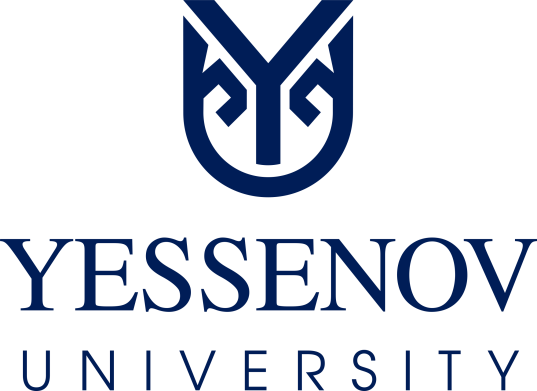 ПОЛОЖЕНИЕ ОБ ОПЛАТЕ ТРУДА РАБОТНИКОВ АДМИНИСТРАТИВНО-УПРАВЛЕНЧЕСКОГО ПЕРСОНАЛА  НА ОСНОВЕ СИСТЕМЫ ГРЕЙДОВАктау 20211. НАЗНАЧЕНИЕ И ОБЛАСТЬ ПРИМЕНЕНИЯНастоящие Правила оплаты труда и премирования работников некоммерческого акционерного общества «Каспийский университет технологий и инжиниринга имени Ш. Есенова» разработаны в соответствии с Трудовым кодексом Республики Казахстан, на основе методологии грейдирования должностей Hay Group и определяют единые условия, принципы, порядок оплаты труда работников университета. 2. СОКРАЩЕНИЯ И ОБОЗНАЧЕНИЯАУП – административно-управленческий персонал;МОП – младший обслуживающий персонал;УВП – учебно-вспомогательный персонал;Правила – Правила оплаты труда и премирования работников университета;ТК РК – Трудовой кодекс Республики Казахстан;Университет – Некоммерческое акционерное общество “Каспийский университет технологий и инжиниринга имени Ш. Есенова”;УС – Ученый совет;УЧР – Управление человеческими ресурсами;ФУ – Финансовое управление.3. ПОНЯТИЯ И ОПРЕДЕЛЕНИЯОсновные понятия, используемые в настоящих Правилах:грейд – условный уровень, на котором сгруппированы должности в зависимости от их вклада в достижение общей цели организации с учетом факторов оценки должности;должностной оклад – базовое вознаграждение, фиксированный размер оплаты труда работника за календарный месяц выполнения трудовых обязанностей с учетом квалификации работника, сложности, количества, качества и условий выполняемой работы;Совет директоров – орган управления Университетом, осуществляющий общее руководство его деятельностью, за исключением решения вопросов, отнесенных законодательством РК и Уставом Университета к компетенции единственного акционера Университета и Правления Университета;отчетный период – квартал или год, определяемый по решению Правления Университета;оценка должности – анализ должности в целях определения относительной ценности должности для организации на основании факторов оценки (сложность решаемых вопросов, свобода действий, уровень ответственности и др.);премия – переменная выплата, размер которой может быть как одинаковым для большинства или всех работников Университета, а также разным в зависимости от оценки индивидуального результата (ключевых показателей деятельности), полученного в процессе деятельности работника;работник – физическое лицо, состоящее в трудовых отношениях с Университетом в составе АУП и непосредственно выполняющее работу по трудовому договору; руководящие работники – президент и вице-президенты Университета;структура грейдов – иерархия должностей на основе группировки должностей равнозначной ценности в зависимости от их вклада в достижение общей стратегии/цели Университета с учетом факторов оценки; общий результат оценки должностей Университета, утверждаемый решением УС, представленный в схематическом виде и отражающий место должности в иерархии грейдов университета;структурное подразделение – самостоятельное подразделение, входящее в организационную структуру Университета и ответственное за определенное направление деятельности;схема должностных окладов – схема, определяющая размеры должностных окладов работников Университета и имеющая уровень минимального, среднего и максимального значения, утверждаемая решением УС;Ученый совет – постоянно действующий выборный коллегиальный орган управления университетом;фактически отработанное время – время, в течение которого работник в соответствии с приказами универсиета и условиями трудового договора выполнял трудовые обязанности, включая период нахождения в оплачиваемом трудовом отпуске, на курсах повышения квалификации и в служебной командировке;штатное расписание – документ, утверждаемый Советом директоров, определяющий предел штатной численности и состав структурных подразделений (перечень должностей).4. ОБЩИЕ ПОЛОЖЕНИЯ4.1. Настоящие Правила разработаны в целях:1) содействия в достижении стратегических целей Университета, путем установления эффективной системы оплаты труда на основе грейдов;2) обеспечения четкой взаимосвязи между уровнем оплаты труда работника, его индивидуальной эффективностью и результатами деятельности Университета в целом;3) обеспечения справедливого и конкурентоспособного вознаграждения.4.2. Настоящие Правила распространяются на всех лиц, заключивших с университетом трудовой договор на позицию в АУП и для которых работа в университете является основным местом работы.4.3. Настоящие Правила не распространяются на руководящих работников, работников, подотчетных Совету директоров, МОП, УВП,  а также на иностранных работников, привлекаемых для работы в Университет в установленном порядке на условиях трудового договора.5. ОЦЕНКА ДОЛЖНОСТЕЙ И СТРУКТУРА ГРЕЙДОВ5.1. Приказом президента университета утверждается состав рабочей группы по оценке должностей для присвоения должностям грейдов в структуре грейдов. Структура грейдов устанавливает взаимосвязь между величиной заработной платы и соответствующим уровнем должностного грейда, определенного на основании требований к должности в части необходимого уровня квалификации, степени ответственности за принимаемые решения и влияния на результаты деятельности Университета.5.2. Рабочая группа на основании разработанной УЧР по методологии Hay Group таблицы с перечисленными факторами (Приложение 1) и их уровнями, и должностных инструкций работников каждого подразделения оценивает каждую должность. По результатам оценки должностей каждой должности присваивается грейд, который отражает уровень должности по совокупности факторов оценки.5.3. Структура грейдов и распределение должностей по грейдам на основании оценки должностей, а также изменения в структуру грейдов Университета утверждаются президентом на основании решения УС.5.4. При внедрении системы грейдов и/или после утверждения структуры Университета и/или организационных изменений (введение новой должности, исключения должности в штатном расписании и т.д.) и/или внесение изменений в Стратегию Университета, а также при существенном изменении должностных обязанностей должности, данные должности проходят процедуру оценки должности и включаются в общую структуру грейдов.  6. СИСТЕМА ОПЛАТЫ ТРУДА РАБОТНИКОВ6.1. Система оплаты труда работников Университета состоит из постоянной части оплаты труда (должностной оклад) и переменной части оплаты труда (премия).6.2. Размер должностного оклада определяется на основе структуры грейдов и устанавливается в соответствии со схемой должностных окладов и штатным расписанием, утверждаемым приказом президента на основании решения УС.6.3. Размер премирования определяется по итогам отчетного периода в соответствии с итогами оценки деятельности работников.6.4. Оплата труда работника производится в соответствии с трудовым договором и соответствующими приказами.6.5. Оплата труда работника производится за счет средств, предусмотренных на оплату труда в бюджете Университета на соответствующий календарный год.6.6. Размер должностного оклада работника предусматривается до удержания налогов и других обязательных отчислений в соответствии с законодательством Республики Казахстан.6.7. Заработная плата выплачивается работнику за фактически отработанное время не позднее 7-го числа, следующего за отчетным месяцем на основании табеля учета рабочего времени, предоставленного руководителями структурных подразделений в УЧР. Ответственность за достоверное заполнение и своевременное предоставление табеля учета рабочего времени несут руководители структурных подразделений и ответственный работник УЧР.6.8. Все выплаты работнику перечисляются на банковскую карту работника.6.9. Оплата за работу в выходные и праздничные дни производится в соответствии с ТК РК.7. СХЕМА ДОЛЖНОСТНЫХ ОКЛАДОВ7.1. Для каждого грейда устанавливается диапазон оплаты труда, определяющий минимальное, среднее и максимальное значение оплаты для каждого грейда.7.2. Схема должностных окладов отражает величину от минимального до максимального значения уровня оплаты в грейде.7.3. Схема должностных окладов формируется с учетом соблюдения принципа внутренней справедливости (оплата схожих по ценности для организации должностей в заданном диапазоне) и внешней конкурентоспособности (достаточный уровень базового вознаграждения для привлечения и удержания сотрудников Университета).7.4. Схема должностных окладов утверждается решением УС университета.7.5. Схема должностных окладов может корректироваться с учетом экономической ситуации, уровня инфляции, а также в соответствии с актуальной ситуацией на рынке труда в Республике Казахстан на основе обзора заработных плат прошлогоднего или текущего календарного года. Изменения схемы должностных окладов инициируются УЧР и осуществляются в соответствии с внутренними нормативными документами Университета.8. ДОЛЖНОСТНОЙ ОКЛАД8.1. Размер должностного оклада работника устанавливается в соответствии со штатным расписанием и схемой должностных окладов по грейду, соответствующему должности, которую занимает работник.8.2. Оклад работника может изменяться от минимального до максимального значения вилки, установленного для данного грейда, в соответствии со следующими правилами:нижняя зона (min) – может устанавливаться работникам при приеме на работу в Университет, для которых установлен испытательный срок, а также для работников с низким уровнем эффективности деятельности согласно оценке эффективности деятельности по итогам отчетного периода;средняя зона (med) – может устанавливаться работникам при приеме на работу в Университет, для которых не установлен испытательный срок, либо работникам Университета, успешно прошедшим испытательный срок, а также для работников со средним уровнем эффективности деятельности согласно оценке эффективности деятельности по итогам отчетного периода;верхняя зона (max) – может устанавливаться работникам Университета, уровень квалификации которых значительно превышает квалификационные требования к должности, а также работникам с высоким уровнем эффективности деятельности согласно оценке эффективности деятельности по итогам отчетного периода.8.3. При приеме на работу размер должностного оклада устанавливается в соответствии с утвержденной схемой должностных окладов с учетом положений настоящих Правил. 8.4. По результатам прохождения испытательного срока или по итогам оценки деятельности, в целях перевода на иной уровень оплаты, руководитель подразделения вправе подготовить представление на работника на имя президента, согласованное с курирующим вице-президентом. 8.5. На основании согласительной резолюции президента УЧР подготавливает дополнительное соглашение к трудовому договору, которым устанавливается измененный размер должностного оклада.ПРИЛОЖЕНИЕ 1к Правилам оплаты труда и премирования работниковКлючевые факторы оценки должностейПример определения грейдаОценка каждого уровняКаждому уровню присваиваются баллы в зависимости от степени сложности и проявления уровня:A - 1 балл;B - 2 балла;C - 3 балла;D - 4 балла;E - 5 балловУровни фактораОписание уровняФактор 1. Управление сотрудникамиAОтсутствуют подчиненные, т.е. нет необходимости управлять сотрудникамиBОтсутствуют прямые подчиненные, периодическая координация работ других сотрудников в рамках поставленной задачиCКоординация действий рабочей группы (2 - 5 человек)DУправление группой подчиненных для регулярного выполнения функциональных задачEУправление подразделением: влияние, контроль, постановка задач, мотивация и лидерство. Необходимость как вертикальных, так и горизонтальных взаимодействийФактор 2. ОтветственностьAОтветственность только за свою работу, ответственность за финансовый результат своей деятельности отсутствуетBОтветственность за финансовые результаты отдельных действий под контролем непосредственного руководителяCОтветственность за финансовые результаты регулярных действий в рамках функциональных обязанностейDВыработка решений, влияющих на финансовый результат рабочей группы или подразделения, согласование решений с непосредственным руководителемEПолная ответственность за финансовые результаты работы подразделения, за материальные ценности, организационные расходы в рамках бюджета подразделенияФактор 3. Самостоятельность в работеAОтсутствует необходимость в принятии самостоятельных решений, следует определенным инструкциям, полномочия ограниченны, имеется постоянный контрольBПринимаются стандартные решения под контролем руководителя, нестандартные ситуации решаются начальникомCЦели определены руководством, планирование и организация работы проводятся самостоятельно, самостоятельная подготовка решений, решения принимаются руководствомDФормулируются только общие цели, работниками проводится самостоятельная разработка методов и средств достижения целей (исходя из политики организации)EРаботник находится практически под самоконтролем, самостоятельно устанавливает цели и задачи, следуя стратегии организацииФактор 4. Опыт работыAОпыт работы не требуетсяBНеобходим опыт работы, необязательно в данной областиCТребуется специальный опыт работы в данной области от 1 до 2 летDТребуется большой опыт работы в данной области (от 3 лет)EТребуется серьезный опыт работы не только в данной области, но и в смежных областяхФактор 5. Уровень специальных знаний (квалификация)AДостаточно среднего или н/высшего образования, специальных знаний не требуетсяBНеобходимо высшее образование, необязательно профильное, наличие базового уровня владения специальными методиками и технологиямиCВысшее профильное образование желательно, свободное владение специальными методиками и технологиямиDВысшее профильное образование, требуются углубленные специальные знания и базовые в смежных областяхEВысшее профильное образование, специальные знания в области разработок, необходимость ученой степениФактор 6. Сложность работыAОднообразная работа, постоянное выполнение единичных операцийBРабота больше разнообразная, чем однообразная, выполнение нескольких функций, не требующих особых усилийCРазнообразная работа, требующая использования элементов анализа, логических рассуждений и выбора путей решения поставленных задачDРабота требует детального анализа, выбора способов решения разных проблем, координации со смежными подразделениямиEРабота, связанная с творческим подходом к поиску и системному анализу информации, с вычленением, постановкой и формулировкой проблем, разработкой путей решения проблемФактор 7. Цена ошибкиAОшибки влияют на собственную работу и на работу сотрудников в рамках рабочей группыBОшибки приводят к сбоям в работе сотрудников в рамках всего подразделенияCОшибки могут привести к финансовым потерям в масштабе подразделенияDОшибки могут привести к финансовым потерям в достаточно крупных размерахEОшибка может привести не только к крупным убыткам, но и нарушить работу ряда подразделенийФактор 8. Уровень владения английским языкомAУровень A2 в соответствии с общеевропейской системой уровней владения английским языком CEFRBУровень B1 в соответствии с общеевропейской системой уровней владения английским языком CEFRCУровень B2 в соответствии с общеевропейской системой уровней владения английским языком CEFRDУровень C1 в соответствии с общеевропейской системой уровней владения английским языком CEFREУровень C2 в соответствии с общеевропейской системой уровней владения английским языком CEFRКРИТЕРИИСпециалист ОРРуководитель по закупкамУправление подчиненными25Ответственность13Самостоятельность в работе24Опыт работы24Уровень знаний23Сложность работы24Цена ошибки15Знание английского языка33Результат1531Грейд13